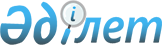 Об организации и обеспечении проведения очередного призыва граждан на срочную воинскую службу в Вооруженные Силы, другие войска и воинские формирования Республики Казахстан в апреле-июне, октябре-декабре 2008 года
					
			Утративший силу
			
			
		
					Постановление Акимата Костанайской области от 7 апреля 2008 года N 200. Зарегистрировано Департаментом юстиции Костанайской области 17 апреля 2008 года N 3631. Утратило силу в связи с истечением срока применения - письмо акимата Костанайской области от 10 ноября 2010 года № 08-08/3045

      Сноска. Утратило силу в связи с истечением срока применения - письмо акимата Костанайской области от 10.11.2010 № 08-08/3045. 

      В соответствии с  Законом Республики Казахстан "О воинской обязанности и воинской службе",  Указом Президента Республики Казахстан от 1 апреля 2008 года N 563 "Об увольнении в запас военнослужащих срочной воинской службы, выслуживших установленный срок воинской службы, и очередном призыве граждан Республики Казахстан на срочную воинскую службу в апреле - июне и октябре - декабре 2008 года"»акимат Костанайской области  ПОСТАНОВЛЯЕТ: 

      1. Утвердить состав областной призывной комиссии согласно приложению. 

      2. Акиматам городов и районов: 

      1) обеспечить работу городских и районных призывных и медицинских комиссий, выделить отделам (управлению) по делам обороны необходимое количество медицинских специалистов и технических работников; 

      2) обеспечить доставку граждан, проживающих в отдаленной местности, для прохождения медицинской и призывной комиссий и отправку их для прохождения воинской службы; 

      3) организовать мероприятия по торжественным проводам призывников, направляемых для прохождения воинской службы; 

      4) оборудовать призывные пункты, снабдить их медикаментами, инструментарием, медицинским и хозяйственным имуществом, автомобильным транспортом, а также средствами связи; 

      5) расходы, связанные с выполнением мероприятий по оповещению, проведению призыва, медицинскому освидетельствованию и доставке призывников к районным, городским призывным пунктам, областному сборному пункту на медицинскую комиссию и на отправку в войска, проводить за счет районных и городских бюджетов в пределах предусмотренных ассигнований; 

      6) принять к сведению, что за членами призывных комиссий, медицинскими и техническими работниками и лицами обслуживающего персонала, направленными для работы на призывных участках и областном сборном пункте, сохраняется заработная плата, место работы и занимаемая должность в организациях, от которых направляются данные граждане;  

      7) принять меры по выделению отделам (управлению) по делам обороны оборудованных помещений под призывные пункты; 

      8) осуществлять своевременное финансирование мероприятий по организации и проведению призыва и отправке в войска в пределах ассигнований, предусмотренных в бюджетах 2008 года. 

      3. Государственному учреждению "Департамент здравоохранения Костанайской области" организовать работу по укомплектованию областной, городских и районных медицинских комиссий необходимым количеством врачей-специалистов, медицинским инструментарием и имуществом, в том числе флюорографической пленкой и химическими реактивами, выделить для работы в составе областной медицинской комиссии врачей-специалистов. 

      4. Костанайскому отделению перевозок акционерного общества "Национальная компания "Қазақстан темiр жолы" (по согласованию) выделять по заявкам государственному учреждению "Департамент по делам обороны Костанайской области" необходимое количество мест в пассажирских поездах для отправки команд с молодым пополнением к месту службы. 

      5. Начальнику государственного учреждения "Департамент по делам обороны Костанайской области" (по согласованию) в соответствии с Законом Республики Казахстан "О государственных закупках" организовать на областном сборном пункте торговлю продовольственными товарами и горячее питание. 

      6. Государственному учреждению "Департамент внутренних дел Костанайской области Министерства внутренних дел Республики Казахстан" (по согласованию) в период проведения призыва и отправок команд: 

      1) в пределах своей компетенции осуществлять розыск и задержание лиц, уклоняющихся от выполнения воинской обязанности; 

      2) для поддержания общественного порядка среди призывников на областном сборном пункте, городских и районных призывных пунктах выделить круглосуточный наряд полиции; 

      3) при отправке призывников обеспечить поддержание общественного порядка на областном сборном пункте и железнодорожном вокзале. 

      7. Информацию о проделанной работе представить в аппарат акима области к 10 июля 2008 года и к 10 января 2009 года. 

      8. Контроль за исполнением данного постановления возложить на заместителя акима области Бектурганова С.Ч. 

      9. Настоящее постановление вводится в действие со дня официального опубликования.       Аким Костанайской области       Члены акимата:       СОГЛАСОВАНО 

Приложение                    

к постановлению акимата       

от 7 апреля 2008 года N 200   Состав областной призывной комиссии Основной состав: Члены комиссии: Резервный состав: Члены комиссии: 
					© 2012. РГП на ПХВ «Институт законодательства и правовой информации Республики Казахстан» Министерства юстиции Республики Казахстан
				Жумабаев Дюсембай Кималиденович - начальник государственного учреждения  "Департамент по делам обороны Костанайской области", председатель (по согласованию) Бисимбаев Жанабай Жолтаевич - заведующий социально-политическим отделом государственного учреждения "Аппарат акима Костанайской области", заместитель Макаев Каумен Шалабанович - заместитель начальника государственного учреждения«"Департамент внутренних дел Костанайской области Министерства внутренних дел Республики Казахстан" (по согласованию) Дюйсенов Салим Айтпаевич - помощник начальника государственного учреждения  "Департамент по делам обороны Костанайской области", председатель медицинской комиссии (по согласованию) Брызгалова Надежда Михайловна - старший помощник начальника отдела призыва государственного учреждения "Департамент по делам обороны Костанайской области", секретарь комиссии (по согласованию) Травин Игорь Геннадьевич - заместитель начальника государственного учреждения "Департамент по делам обороны Костанайской области", начальник пункта (сборного), председатель (по согласованию) Суднев Алексей Леонидович - начальник отдела мобилизационной подготовки 

государственного учреждения "Управление по мобилизационной подготовке, гражданской обороне, 

организации предупреждения и ликвидации аварий и 

стихийных бедствий Костанайской области", 

заместитель Камзин Ермурат Базикенович - заместитель начальника государственного учреждения "Департамент внутренних дел Костанайской области Министерства внутренних дел Республики Казахстан"»(по согласованию) Бауэр Эммануил Иванович - врач-хирург государственного коммунального 

казенного предприятия "Костанайская областная 

больница", председатель медицинской комиссии Маевская Татьяна Геннадьевна - медсестра государственного коммунального 

казенного предприятия "Костанайская областная 

больница", секретарь комиссии 